The Renfrewshire Council(RENFREW, RANNOCH DRIVE/CRAIGIELEA COURT)(NO WAITING AT ANY TIME)ORDER 201*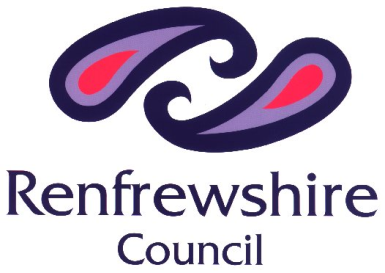 THE RENFREWSHIRE COUNCILTHE RENFREWSHIRE COUNCILTHE RENFREWSHIRE COUNCIL(RENFREW, RANNOCH DRIVE/CRAIGIELEA COURT)(NO WAITING AT ANY TIME) ORDER 201*(RENFREW, RANNOCH DRIVE/CRAIGIELEA COURT)(NO WAITING AT ANY TIME) ORDER 201*(RENFREW, RANNOCH DRIVE/CRAIGIELEA COURT)(NO WAITING AT ANY TIME) ORDER 201*THE RENFREWSHIRE COUNCILTHE RENFREWSHIRE COUNCILTHE RENFREWSHIRE COUNCILTHE RENFREWSHIRE COUNCILTHE RENFREWSHIRE COUNCILTHE RENFREWSHIRE COUNCILTHE RENFREWSHIRE COUNCIL(RENFREW, RANNOCH DRIVE/CRAIGIELEA COURT)( NO WAITING AT ANY TIME) ORDER 201*(RENFREW, RANNOCH DRIVE/CRAIGIELEA COURT)( NO WAITING AT ANY TIME) ORDER 201*(RENFREW, RANNOCH DRIVE/CRAIGIELEA COURT)( NO WAITING AT ANY TIME) ORDER 201*(RENFREW, RANNOCH DRIVE/CRAIGIELEA COURT)( NO WAITING AT ANY TIME) ORDER 201*(RENFREW, RANNOCH DRIVE/CRAIGIELEA COURT)( NO WAITING AT ANY TIME) ORDER 201*(RENFREW, RANNOCH DRIVE/CRAIGIELEA COURT)( NO WAITING AT ANY TIME) ORDER 201*(RENFREW, RANNOCH DRIVE/CRAIGIELEA COURT)( NO WAITING AT ANY TIME) ORDER 201*Arrangement of ArticlesArrangement of ArticlesArrangement of ArticlesArrangement of ArticlesArrangement of ArticlesArrangement of ArticlesArrangement of ArticlesDescriptionDescriptionDescriptionArticleArticleScheduleScheduleCitation and CommencementCitation and CommencementCitation and Commencement1-InterpretationInterpretationInterpretation2-No waiting at any timeNo waiting at any timeNo waiting at any time31Exceptions to restrictions in Article 3Exceptions to restrictions in Article 3Exceptions to restrictions in Article 34-The Renfrewshire Council in exercise of the powers conferred on them by Part I, Sections 1 and 19 of the Road Traffic Regulation Act 1984 ("the Act"), and of all other enabling powers and after consultation with the Chief Constable of Police Scotland in accordance with Parts I to III of Schedule 9 to the Act hereby make the following Order.1Citation and Commencement(a)This Order may be cited as "The Renfrewshire Council, (Renfrew, Rannoch Drive/Craigielea Court), (No Waiting At Any Time) Order 201* "and shall come into operation on the Xth day of X 201*.2InterpretationInterpretation(a)In this Order the following expressions have the meanings hereby assigned to them:-In this Order the following expressions have the meanings hereby assigned to them:-“bus“ means either a motor vehicle constructed or adapted to carry more than 8 passengers (exclusive of the driver) or a local bus not so constructed or adapted;"Chief Constable" means Commander of K Division of Police Scotland;"Council" means The Renfrewshire Council;"disabled person's badge" has the same meaning as in regulation 2(1) of the Disabled Persons (Badges for Motor Vehicles) (Scotland) Regulations 2000;"disabled person's vehicle" means a vehicle lawfully displaying in the relevant position in terms of regulations for the time being in force under the Chronically Sick and Disabled Persons Act 1970 (“ the 1970 Act”) a disabled person’s badge issued in terms of such regulations by a local authority in exercise of its powers under Section 21 of the 1970 Act;"emergency service vehicle" means a vehicle being used by the Police, Fire and Rescue Service, Ambulance Services or Special Services in response to an incident;“funeral vehicle” means a vehicle which is in actual use in connection with a funeral undertaking;“goods vehicle” means a vehicle constructed or adapted for use for the carriage or haulage of goods or burden of any description;"kerb" means the edging to a road;"kerbline" means the line of the outer edge of the kerb;“passenger carrying vehicle” means a vehicle carrying eight or more passengers;"pillar box" means a red pillar-shaped public letter box;“plan” means a map entitled “This is Schedule 1 referred to in the foregoing: "The Renfrewshire Council (Renfrew, Rannoch Drive/Craigielea Court) (No Waiting At Any Time) Order 201*;"taxi" has the same meaning as in Section 23(1) of the Civic Government (Scotland) Act 1982;"telecommunication apparatus" is as defined in Schedule 2 of the Telecommunications Act 1984;"vehicle" unless the context otherwise requires, means a vehicle of any description and includes a machine or implement of any kind drawn or propelled along roads whether or not by mechanical power.(b)Please note;Please note;(i)All words importing the singular also include the plural and vice versa where the context requires; and(ii)Except where the context otherwise requires, references to any enactment include any such enactment as amended, extended or applied by or under any other enactment.3No waiting at any timeNo waiting at any timeNo waiting at any timeNo waiting at any timeNo waiting at any timeNo waiting at any time(a)Save as provided in paragraphs (b) and (c) of this Article and Article 4 of this Order no person shall, except upon the direction or with the permission of a police officer in uniform, cause or permit any vehicle to wait at any time, in any of the lengths of road shown coloured red and specified in Schedule 1 to this Order.Save as provided in paragraphs (b) and (c) of this Article and Article 4 of this Order no person shall, except upon the direction or with the permission of a police officer in uniform, cause or permit any vehicle to wait at any time, in any of the lengths of road shown coloured red and specified in Schedule 1 to this Order.Save as provided in paragraphs (b) and (c) of this Article and Article 4 of this Order no person shall, except upon the direction or with the permission of a police officer in uniform, cause or permit any vehicle to wait at any time, in any of the lengths of road shown coloured red and specified in Schedule 1 to this Order.Save as provided in paragraphs (b) and (c) of this Article and Article 4 of this Order no person shall, except upon the direction or with the permission of a police officer in uniform, cause or permit any vehicle to wait at any time, in any of the lengths of road shown coloured red and specified in Schedule 1 to this Order.Save as provided in paragraphs (b) and (c) of this Article and Article 4 of this Order no person shall, except upon the direction or with the permission of a police officer in uniform, cause or permit any vehicle to wait at any time, in any of the lengths of road shown coloured red and specified in Schedule 1 to this Order.Save as provided in paragraphs (b) and (c) of this Article and Article 4 of this Order no person shall, except upon the direction or with the permission of a police officer in uniform, cause or permit any vehicle to wait at any time, in any of the lengths of road shown coloured red and specified in Schedule 1 to this Order.(b)Paragraph (a) of this Article shall not apply to any disabled person's vehicle which displays in the relevant position a disabled person's badge issued by a local authority in exercise of its powers under Section 21 of the Chronically Sick and Disabled Persons Act 1970.Paragraph (a) of this Article shall not apply to any disabled person's vehicle which displays in the relevant position a disabled person's badge issued by a local authority in exercise of its powers under Section 21 of the Chronically Sick and Disabled Persons Act 1970.Paragraph (a) of this Article shall not apply to any disabled person's vehicle which displays in the relevant position a disabled person's badge issued by a local authority in exercise of its powers under Section 21 of the Chronically Sick and Disabled Persons Act 1970.Paragraph (a) of this Article shall not apply to any disabled person's vehicle which displays in the relevant position a disabled person's badge issued by a local authority in exercise of its powers under Section 21 of the Chronically Sick and Disabled Persons Act 1970.Paragraph (a) of this Article shall not apply to any disabled person's vehicle which displays in the relevant position a disabled person's badge issued by a local authority in exercise of its powers under Section 21 of the Chronically Sick and Disabled Persons Act 1970.Paragraph (a) of this Article shall not apply to any disabled person's vehicle which displays in the relevant position a disabled person's badge issued by a local authority in exercise of its powers under Section 21 of the Chronically Sick and Disabled Persons Act 1970.(c)Paragraph (a) of this Article shall not prohibit any person from causing or permitting a vehicle to wait at the kerb in any of the lengths of road specified in Schedule 1 to this Order so long as may be necessary for the purpose of delivering or collecting goods or merchandise or loading or unloading the vehicle at premises adjoining the particular road provided that:-Paragraph (a) of this Article shall not prohibit any person from causing or permitting a vehicle to wait at the kerb in any of the lengths of road specified in Schedule 1 to this Order so long as may be necessary for the purpose of delivering or collecting goods or merchandise or loading or unloading the vehicle at premises adjoining the particular road provided that:-Paragraph (a) of this Article shall not prohibit any person from causing or permitting a vehicle to wait at the kerb in any of the lengths of road specified in Schedule 1 to this Order so long as may be necessary for the purpose of delivering or collecting goods or merchandise or loading or unloading the vehicle at premises adjoining the particular road provided that:-Paragraph (a) of this Article shall not prohibit any person from causing or permitting a vehicle to wait at the kerb in any of the lengths of road specified in Schedule 1 to this Order so long as may be necessary for the purpose of delivering or collecting goods or merchandise or loading or unloading the vehicle at premises adjoining the particular road provided that:-Paragraph (a) of this Article shall not prohibit any person from causing or permitting a vehicle to wait at the kerb in any of the lengths of road specified in Schedule 1 to this Order so long as may be necessary for the purpose of delivering or collecting goods or merchandise or loading or unloading the vehicle at premises adjoining the particular road provided that:-Paragraph (a) of this Article shall not prohibit any person from causing or permitting a vehicle to wait at the kerb in any of the lengths of road specified in Schedule 1 to this Order so long as may be necessary for the purpose of delivering or collecting goods or merchandise or loading or unloading the vehicle at premises adjoining the particular road provided that:-(i)(i)No vehicle engaged in delivering or collecting goods or merchandise or being loaded or unloaded shall wait for a longer period than 30 minutes in the same place and further, no such vehicle shall wait for a longer period than ten minutes in the same place without goods being loaded on to or unloaded from the vehicle.No vehicle engaged in delivering or collecting goods or merchandise or being loaded or unloaded shall wait for a longer period than 30 minutes in the same place and further, no such vehicle shall wait for a longer period than ten minutes in the same place without goods being loaded on to or unloaded from the vehicle.No vehicle engaged in delivering or collecting goods or merchandise or being loaded or unloaded shall wait for a longer period than 30 minutes in the same place and further, no such vehicle shall wait for a longer period than ten minutes in the same place without goods being loaded on to or unloaded from the vehicle.No vehicle engaged in delivering or collecting goods or merchandise or being loaded or unloaded shall wait for a longer period than 30 minutes in the same place and further, no such vehicle shall wait for a longer period than ten minutes in the same place without goods being loaded on to or unloaded from the vehicle.(ii)(ii)notwithstanding the foregoing terms of paragraph (b) and (c) of this Article the driver of a vehicle who is waiting for the purpose of delivering or collecting goods or merchandise or loading or unloading the vehicle shall move the vehicle on the instruction of a police officer in uniform whenever such moving may be reasonably necessary for the purpose of preventing an obstruction.notwithstanding the foregoing terms of paragraph (b) and (c) of this Article the driver of a vehicle who is waiting for the purpose of delivering or collecting goods or merchandise or loading or unloading the vehicle shall move the vehicle on the instruction of a police officer in uniform whenever such moving may be reasonably necessary for the purpose of preventing an obstruction.notwithstanding the foregoing terms of paragraph (b) and (c) of this Article the driver of a vehicle who is waiting for the purpose of delivering or collecting goods or merchandise or loading or unloading the vehicle shall move the vehicle on the instruction of a police officer in uniform whenever such moving may be reasonably necessary for the purpose of preventing an obstruction.notwithstanding the foregoing terms of paragraph (b) and (c) of this Article the driver of a vehicle who is waiting for the purpose of delivering or collecting goods or merchandise or loading or unloading the vehicle shall move the vehicle on the instruction of a police officer in uniform whenever such moving may be reasonably necessary for the purpose of preventing an obstruction.4Exceptions to restrictions in Article 3Exceptions to restrictions in Article 3Exceptions to restrictions in Article 3Exceptions to restrictions in Article 3Exceptions to restrictions in Article 3Exceptions to restrictions in Article 3Nothing in Article 3 of this Order shall:-Nothing in Article 3 of this Order shall:-Nothing in Article 3 of this Order shall:-Nothing in Article 3 of this Order shall:-Nothing in Article 3 of this Order shall:-Nothing in Article 3 of this Order shall:-Prevent any person from causing or permitting a vehicle to wait in any of the lengths of the road referred to in that Article:-Prevent any person from causing or permitting a vehicle to wait in any of the lengths of the road referred to in that Article:-Prevent any person from causing or permitting a vehicle to wait in any of the lengths of the road referred to in that Article:-Prevent any person from causing or permitting a vehicle to wait in any of the lengths of the road referred to in that Article:-Prevent any person from causing or permitting a vehicle to wait in any of the lengths of the road referred to in that Article:-Prevent any person from causing or permitting a vehicle to wait in any of the lengths of the road referred to in that Article:-(i)(i)(i)for so long as may be necessary to enable a person to board or alight from the vehicle or load thereon or unload therefrom his personal luggage;for so long as may be necessary to enable a person to board or alight from the vehicle or load thereon or unload therefrom his personal luggage;for so long as may be necessary to enable a person to board or alight from the vehicle or load thereon or unload therefrom his personal luggage;(ii)(ii)(ii)for so long as may be necessary to enable the vehicle, if it cannot conveniently be used for such purpose in any other road, to be used in connection with any building operation or demolition, the removal of any obstruction to traffic, the maintenance, improvement or reconstruction of any of the lengths of the road so referred to, or the laying, erection, alteration or repair in or near to any of the said lengths of the road, of any sewer or of any main, pipe or apparatus for the supply of gas, water or electricity, or of any telecommunication apparatus;for so long as may be necessary to enable the vehicle, if it cannot conveniently be used for such purpose in any other road, to be used in connection with any building operation or demolition, the removal of any obstruction to traffic, the maintenance, improvement or reconstruction of any of the lengths of the road so referred to, or the laying, erection, alteration or repair in or near to any of the said lengths of the road, of any sewer or of any main, pipe or apparatus for the supply of gas, water or electricity, or of any telecommunication apparatus;for so long as may be necessary to enable the vehicle, if it cannot conveniently be used for such purpose in any other road, to be used in connection with any building operation or demolition, the removal of any obstruction to traffic, the maintenance, improvement or reconstruction of any of the lengths of the road so referred to, or the laying, erection, alteration or repair in or near to any of the said lengths of the road, of any sewer or of any main, pipe or apparatus for the supply of gas, water or electricity, or of any telecommunication apparatus;(iii)(iii)(iii)for so long as it may be necessary to enable the vehicle, if it cannot conveniently be used for such purpose in any other road, to be used in pursuance of statutory powers and duties and in particular, but without prejudice to the generality of the foregoing to be used as an emergency service vehicle;for so long as it may be necessary to enable the vehicle, if it cannot conveniently be used for such purpose in any other road, to be used in pursuance of statutory powers and duties and in particular, but without prejudice to the generality of the foregoing to be used as an emergency service vehicle;for so long as it may be necessary to enable the vehicle, if it cannot conveniently be used for such purpose in any other road, to be used in pursuance of statutory powers and duties and in particular, but without prejudice to the generality of the foregoing to be used as an emergency service vehicle;(iv)(iv)(iv)if the vehicle is waiting owing to the driver being prevented from proceeding by circumstances beyond his control or if such waiting is necessary in order to avoid an accident;if the vehicle is waiting owing to the driver being prevented from proceeding by circumstances beyond his control or if such waiting is necessary in order to avoid an accident;if the vehicle is waiting owing to the driver being prevented from proceeding by circumstances beyond his control or if such waiting is necessary in order to avoid an accident;(v)(v)(v)if the vehicle is in the service of or employed by the post office and is waiting in any of the lengths of the road while postal packets addressed to premises adjacent thereto are being unloaded from the vehicle or having been unloaded therefrom are being delivered or while postal packets are being collected from premises or pillar boxes adjacent thereto;if the vehicle is in the service of or employed by the post office and is waiting in any of the lengths of the road while postal packets addressed to premises adjacent thereto are being unloaded from the vehicle or having been unloaded therefrom are being delivered or while postal packets are being collected from premises or pillar boxes adjacent thereto;if the vehicle is in the service of or employed by the post office and is waiting in any of the lengths of the road while postal packets addressed to premises adjacent thereto are being unloaded from the vehicle or having been unloaded therefrom are being delivered or while postal packets are being collected from premises or pillar boxes adjacent thereto;(vi)(vi)(vi)for the purpose of loading or unloading the vehicle while the vehicle is standing at the kerb and is in actual use in connection with the removal of furniture from one office or dwelling house to another office or dwelling house or the removal of furniture from such premises to a depository or to such premises from a depository;for the purpose of loading or unloading the vehicle while the vehicle is standing at the kerb and is in actual use in connection with the removal of furniture from one office or dwelling house to another office or dwelling house or the removal of furniture from such premises to a depository or to such premises from a depository;for the purpose of loading or unloading the vehicle while the vehicle is standing at the kerb and is in actual use in connection with the removal of furniture from one office or dwelling house to another office or dwelling house or the removal of furniture from such premises to a depository or to such premises from a depository;(vii)(vii)(vii)to enable the vehicle to be used wholly and necessarily by the principal participants in connection with funeral operations and weddings;to enable the vehicle to be used wholly and necessarily by the principal participants in connection with funeral operations and weddings;to enable the vehicle to be used wholly and necessarily by the principal participants in connection with funeral operations and weddings;(viii)(viii)(viii)to enable the vehicle to be used by a qualified medical practitioner engaged on a house call;to enable the vehicle to be used by a qualified medical practitioner engaged on a house call;to enable the vehicle to be used by a qualified medical practitioner engaged on a house call;(ix)(ix)(ix)for so long as is necessary for any vehicle to deliver to or uplift cash from any bank or post office premises.for so long as is necessary for any vehicle to deliver to or uplift cash from any bank or post office premises.for so long as is necessary for any vehicle to deliver to or uplift cash from any bank or post office premises.Signed for and on behalf of The Renfrewshire Council by Mark Higginbotham, Development Manager, Environment & Infrastructure at Paisley on the Xth  day of X Two Thousand and *.Signed for and on behalf of The Renfrewshire Council by Mark Higginbotham, Development Manager, Environment & Infrastructure at Paisley on the Xth  day of X Two Thousand and *.Signed for and on behalf of The Renfrewshire Council by Mark Higginbotham, Development Manager, Environment & Infrastructure at Paisley on the Xth  day of X Two Thousand and *.Signed for and on behalf of The Renfrewshire Council by Mark Higginbotham, Development Manager, Environment & Infrastructure at Paisley on the Xth  day of X Two Thousand and *.Signed for and on behalf of The Renfrewshire Council by Mark Higginbotham, Development Manager, Environment & Infrastructure at Paisley on the Xth  day of X Two Thousand and *.Signed for and on behalf of The Renfrewshire Council by Mark Higginbotham, Development Manager, Environment & Infrastructure at Paisley on the Xth  day of X Two Thousand and *.……………………………………………….Authorised Signatory